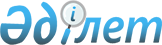 Отдельные вопросы состава советов директоров некоторых акционерных обществПостановление Правительства Республики Казахстан от 10 февраля 2017 года № 42
      В соответствии с подпунктом 4) статьи 8 Конституционного закона Республики Казахстан от 18 декабря 1995 года "О Правительстве Республики Казахстан" Правительство Республики Казахстан ПОСТАНОВЛЯЕТ:
      1. Министерству национальной экономики Республики Казахстан совместно с Комитетом государственного имущества и приватизации Министерства финансов Республики Казахстан в установленном законодательством Республики Казахстан порядке обеспечить избрание Министра национальной экономики Республики Казахстан Сулейменова Тимура Муратовича в составы советов директоров акционерных обществ "Институт экономических исследований", "Центр развития торговой политики".
      2. Настоящее постановление вводится в действие со дня его подписания.
					© 2012. РГП на ПХВ «Институт законодательства и правовой информации Республики Казахстан» Министерства юстиции Республики Казахстан
				
      Премьер-Министр
Республики Казахстан 

Б. Сагинтаев
